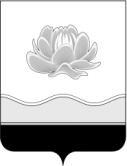 Российская ФедерацияКемеровская область - КузбассМысковский городской округСовет народных депутатов Мысковского городского округа(шестой созыв)Р Е Ш Е Н И Еот 21 декабря 2022г. № 100-нО внесении изменений в решение Совета народных депутатов Мысковского городского округа от 22.12.2021 № 105-н «Об утверждении Порядка организации и проведения публичных слушаний по вопросам градостроительной деятельности на территории Мысковского городского округа»ПринятоСоветом народных депутатовМысковского городского округа20 декабря 2022 годаВ соответствии со статьей 28 Федерального закона от 06.10.2003 № 131-ФЗ «Об общих принципах организации местного самоуправления в Российской Федерации», постановлением Правительства Российской Федерации от 03.02.2022 № 101 «Об утверждении Правил использования федеральной государственной информационной системы «Единый портал государственных и муниципальных услуг (функций)» в целях организации и проведения публичных слушаний»,  руководствуясь статьей 21, пунктом 7 части 2 статьи 32, статьей 44 Устава Мысковского городского округа, Совет народных депутатов Мысковского городского округар е ш и л: 1. Внести в решение Совета народных депутатов Мысковского городского округа от 22.12.2021 № 105-н «Об утверждении Порядка организации и проведения публичных слушаний по вопросам градостроительной деятельности на территории Мысковского городского округа» (далее - решение) следующие изменения:1.1. в пункте 1 слово «приложению 1» заменить на слово «приложению»; 1.2. в Порядок организации и проведения публичных слушаний по вопросам градостроительной деятельности на территории Мысковского городского округа, утвержденный решением, внести следующие изменения:1.2.1. в разделе 1:1.2.1.1. в пункте 1 после слов «Федерального закона от 06.10.2003 № 131-ФЗ «Об общих принципах организации местного самоуправления в Российской Федерации»» дополнить словами «(далее - Федеральный закон № 131-ФЗ)»;1.2.1.2. дополнить пунктом 2.1 следующего содержания:«2.1. В целях организации и проведения публичных слушаний может использоваться федеральная государственная информационная система «Единый портал государственных и муниципальных услуг (функций)» (далее - ПОС, единый портал), порядок использования которой установлен Правительством Российской Федерации.»;1.2.1.3. подпункт 2 пункта 7 изложить в следующей редакции:«2) размещение проекта, подлежащего рассмотрению на публичных слушаниях, и информационных материалов к нему на официальном сайте уполномоченного органа местного самоуправления в информационно-телекоммуникационной сети «Интернет» (далее - официальный сайт) или в сетевом издании «Электронный бюллетень Мысковского городского округа», и на едином портале (при использовании единого портала в целях организации и проведения публичных слушаний) и открытие экспозиции или экспозиций такого проекта;»;1.3. в разделе 2:1.3.1. наименование раздела 2 изложить в следующей редакции:«2. Порядок назначения публичных слушаний и представления замечаний и предложений по проекту муниципального правового акта, вынесенному на публичные  слушания»;1.3.2. подпункт 4 пункта 9 после слов «официального сайта» дополнить словами «, единого портала (при использовании единого портала в целях организации и проведения публичных слушаний)»;1.3.3. подпункт 5 пункта 9 изложить в следующей редакции:«5) об официальном сайте (сетевом издании «Электронный бюллетень Мысковского городского округа»), едином портале (при использовании единого портала в целях организации и проведения публичных слушаний), на котором размещается проект, подлежащий рассмотрению на публичных слушаниях, официальные материалы к нему»;1.3.4. пункт 9 дополнить абзацами следующего содержания:«В решении (постановлении) о назначении публичных слушаний может быть установлено, что для размещения материалов и информации, указанных в абзаце первом части 4 статьи 28 Федерального закона № 131-ФЗ, заблаговременного оповещения жителей Мысковского городского округа о времени и месте проведения публичных слушаний, обеспечения возможности представления жителям Мысковского городского округа своих замечаний и предложений по вынесенному на обсуждение проекту муниципального правового акта, а также для участия жителей Мысковского городского округа в публичных слушаниях в соответствии с частью 4 статьи 28 Федерального закона № 131-ФЗ и для опубликования (обнародования) результатов публичных слушаний, включая мотивированное обоснование принятых решений, будет использоваться единый портал.Решение (постановление) о назначении публичных слушаний, предусматривающее при их проведении использование единый портал, должно содержать информацию, указанную в пункте 35 настоящего Порядка.»;1.3.5. подпункт 1 пункта 10 изложить в следующей редакции:«1) подлежит опубликованию в порядке, установленном для официального опубликования муниципальных правовых актов Мысковского городского округа, иной официальной информации, и размещается на официальном сайте Совета народных депутатов Мысковского городского округа и (или) администрации Мысковского городского округа в информационно-телекоммуникационной сети Интернет (далее - официальный сайт) в зависимости от того, каким органом местного самоуправления принято решение (постановление) о назначении публичных слушаний (или в сетевом издании «Электронный бюллетень Мысковского городского округа»), и едином портале (при использовании единого портала в целях организации и проведения публичных слушаний). Одновременно подлежит опубликованию (обнародованию) проект муниципального правового акта, выносимого на публичные слушания, в том числе посредством его размещения на официальном сайте (в сетевом издании «Электронный бюллетень Мысковского городского округа»), и на едином портале (при использовании единого портала в целях организации и проведения публичных слушаний;»;1.3.6. дополнить пунктом 10.1 следующего содержания:«10.1. В случае, если в решении (постановлении) о назначении публичных слушаний установлено, что публичные слушания проводятся с использованием ПОС, решение (постановление) о назначении публичных слушаний и проект вынесенного на обсуждение муниципального правового акта размещаются с использованием личного кабинета органа местного самоуправления в соответствующем разделе ПОС единого портала (далее - личный кабинет).»;1.3.7. в пункте 12 слова «организатором публичных слушаний проводится экспозиция или экспозиция такого проекта» заменить словами «, едином портале (при использовании единого портала в целях организации и проведения публичных слушаний) организатором публичных слушаний проводится экспозиция или экспозиция такого проекта»;1.3.8. дополнить пунктом 13.1 следующего содержания:«13.1. В случае принятия решения (постановления) о проведении публичных слушаний с использованием ПОС жители Мысковского городского округа вправе подать замечания и предложения по вынесенному на обсуждение проекту муниципального правового акта в соответствии с разделом 5 настоящего Порядка и решением (постановлением) о назначении публичных слушаний.»;1.4. в разделе 3: 1.4.1. наименование раздела изложить в следующей редакции:«3. Порядок проведения публичных слушаний в форме собрания (собраний)»;1.4.2. пункт 22 дополнить подпунктом 6 следующего содержания:«6) в случае проведения публичных слушаний с использованием ПОС в протокол публичных слушаний вносятся, в том числе замечания и предложения, поступившие в соответствии с пунктом 38 настоящего Порядка.»;1.4.3. пункт 27 изложить в следующей редакции:«27. Заключение о результатах публичных слушаний подлежит опубликованию в порядке, установленном для официального опубликования муниципальных нормативных правовых актов Уставом Мысковского городского округа, и размещению на официальном сайте (в сетевом издании «Электронный бюллетень Мысковского городского округа»), а также на едином портале (при использовании единого портала в целях организации и проведения публичных слушаний) в течение 10 календарных дней по окончании публичных слушаний.»;1.5. дополнить разделом 5 следующего содержания:«5. Порядок организации и проведения публичных слушаний на едином портале с использованием ПОС34. Организация и проведение публичных слушаний на едином портале  с использованием ПОС осуществляются в соответствии с постановлением Правительства Российской Федерации от 03.02.2022 № 101 «Об утверждении Правил использования федеральной государственной информационной системы «Единый портал государственных и муниципальных услуг (функций)», методическими рекомендациями, организационными и технологическими регламентами, установленными Министерством цифрового развития, связи и массовых коммуникаций Российской Федерации.35. В решении (постановлении) о назначении публичных слушаний, проводимых с использованием ПОС, указывается, что публичные слушания проводятся с использованием ПОС, определяется уполномоченный сотрудник органа местного самоуправления, обеспечивающий размещение на едином портале материалов и информации, указанных в абзаце первом части 4 статьи 28 Федерального закона № 131-ФЗ (далее - уполномоченный сотрудник), а также указывается адрес страницы ПОС на едином портале.36. Размещение на едином портале материалов и информации, указанных в абзаце первом части 4 статьи 28 Федерального закона № 131-ФЗ, в целях оповещения жителей Мысковского городского округа осуществляется уполномоченным сотрудником с использованием личного кабинета с использованием личного кабинета органа местного самоуправления в соответствующем разделе платформы обратной связи единого портала (далее - личный кабинет органа) заблаговременно.37. Представление жителями Мысковского городского округа замечаний и предложений по вынесенному на обсуждение проекту муниципального правового акта, а также участие в публичных слушаниях обеспечиваются с использованием единого портала после прохождения авторизации на едином портале с использованием федеральной государственной информационной системы «Единая система идентификации и аутентификации в инфраструктуре, обеспечивающей информационно-технологическое взаимодействие информационных систем, используемых для предоставления государственных и муниципальных услуг в электронной форме». 38. Замечания и предложения по вынесенному на обсуждение проекту муниципального правового акта могут быть представлены жителями Мысковского городского округа с использованием единого портала с даты опубликования органом местного самоуправления сведений в соответствии с пунктом 36 настоящего Порядка до даты указанной в решении (постановлении) о проведении публичных слушаний, путем направления замечаний и предложений по вынесенному на обсуждение проекту муниципального правового акта, а также сведений о своих фамилии, имени, отчестве (при наличии), реквизитах основного документа, удостоверяющего личность гражданина, дате рождения и адресе регистрации по месту жительства жителя Мысковского городского округа.39. Замечания и предложения по вынесенному на обсуждение проекту муниципального правового акта направляются в личный кабинет органа, и с его использованием обрабатываются органом местного самоуправления, назначившим публичные слушания.40. Орган местного самоуправления, назначивший публичные слушания, осуществляет предварительную проверку замечаний и предложений по вынесенному на обсуждение проекту муниципального правового акта, направленных жителями Мысковского городского округа посредством единого портала, на предмет наличия в таких замечаниях и предложениях нецензурных либо оскорбительных выражений, угроз жизни или здоровью граждан, призывов к осуществлению экстремистской и (или) террористической деятельности, включая возможность отказа в рассмотрении указанных замечаний и предложений с информированием жителей Мысковского городского округа о причинах отказа в срок, не превышающий одного дня со дня направления замечаний и предложений. 41. Результаты публичных слушаний и мотивированное обоснование принятых решений публикуются уполномоченным сотрудником в соответствующем разделе ПОС для ознакомления жителей Мысковского городского округа в срок, предусмотренный пунктом 27 настоящего Порядка.».3. Настоящее решение направить главе Мысковского городского округа для подписания и опубликования (обнародования) в установленном порядке.4. Настоящее решение вступает в силу на следующий день после его официального опубликования (обнародования).5. Контроль за исполнением настоящего решения возложить на комитет Совета народных депутатов Мысковского городского округа по развитию местного самоуправления и безопасности, администрацию Мысковского городского округа.Председатель Совета народных депутатов                              Мысковского городского округа                                                                А.М.КульчицкийГлава Мысковского городского округа                                                          Е.В.Тимофеев